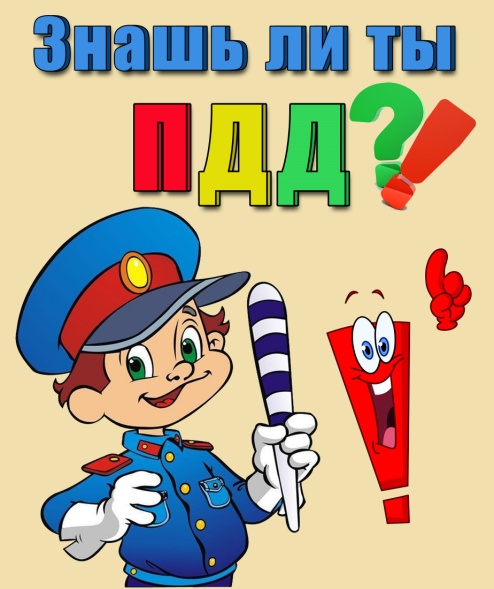 СОВМЕСТНАЯ ДЕЯТЕЛЬНОСТЬ ПЕДАГОГОВ И ДЕТЕЙ ГРУППЫ «КОРАБЛИК» И «ЦВЕТИК-СЕМИЦВЕТИК»Цель:  Практическое применение знаний ПДД  при изготовлении наглядных макетов дорог и улиц города. 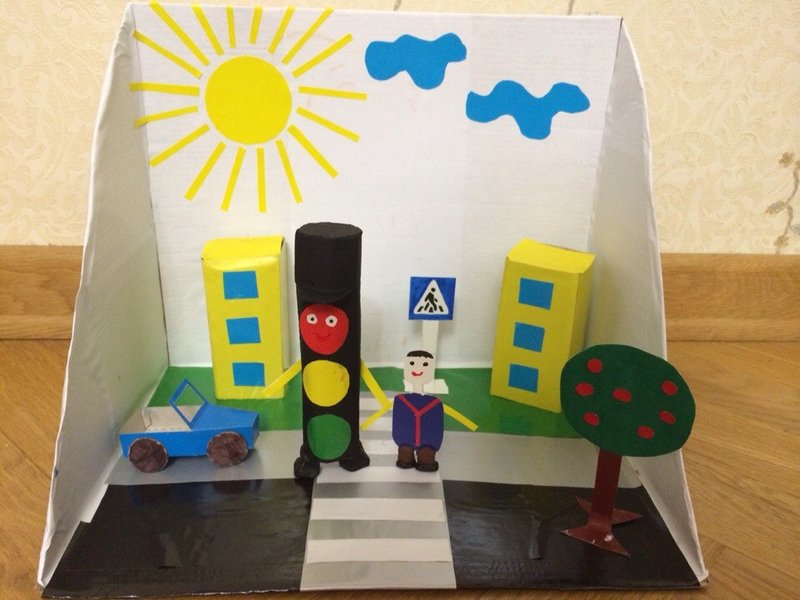 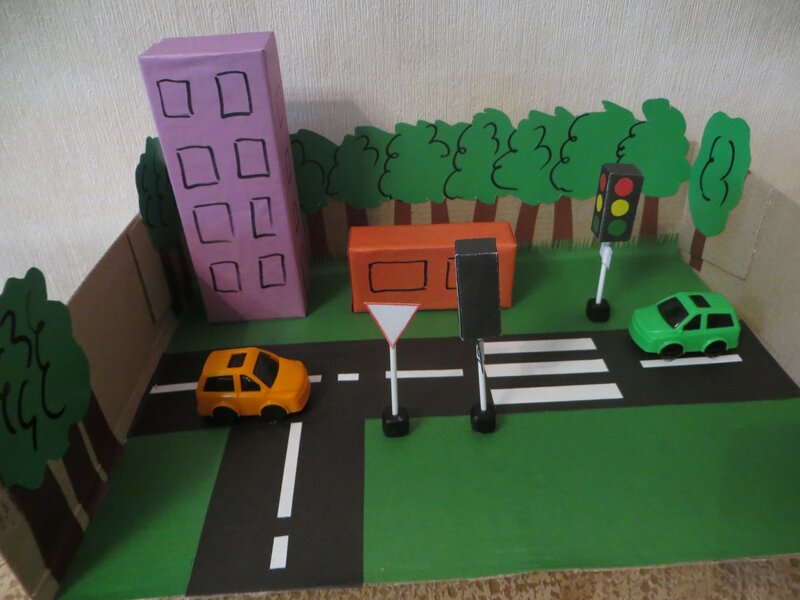 